Before you start, please:Insert the CS120 class USB Thumb driveOn the USB root folder/directory, create the CS120 folder (unless the folder already exists)Under CS120, create Week7-Files folder (unless the folder already exists)Use USB-thumb-drive-letter:\CS120\Week7-Files to store all week eight filesDownload Week7-Assignment.docx to Week7-Files folderOpen the USB-thumb-drive-letter:\CS120\Week7-Files\Week7-Assignment.docx file, answer all questions, save the changes to the MSExcel File-1.xlsx and upload to Moodle.Q1) (5 points – subtract 1 point for each error) Start MS Excel, on the New/Templates screen, click on Blank workbook and create a spreadsheet that is identical to the one below. Spreadsheet guidelines:Font = Times New Roman for all size 12Font color and size:College Expenses for Four Years header: color = black, bold, and font size = 15, merge and centerExpense category headers: color = black, bold, and font size = 12 and underlineYear category headers along with totals and average: color = black, bold, and font size = 12Dollar values format = CurrencyCenter expense category headers and expense valuesSelect all borders for cells B4:F7Put a thick outside border A3:G9Use Gold, Accent 4 fill color for cells A1:G1Use Green, Accent 6 fill color for cells A8:G8Double underline cell G8 and single underline G7Use the Sum function to add the Totals Use the Average function to calculate the Average Save as MSExcel File-1.xlsx in Week7-Files folder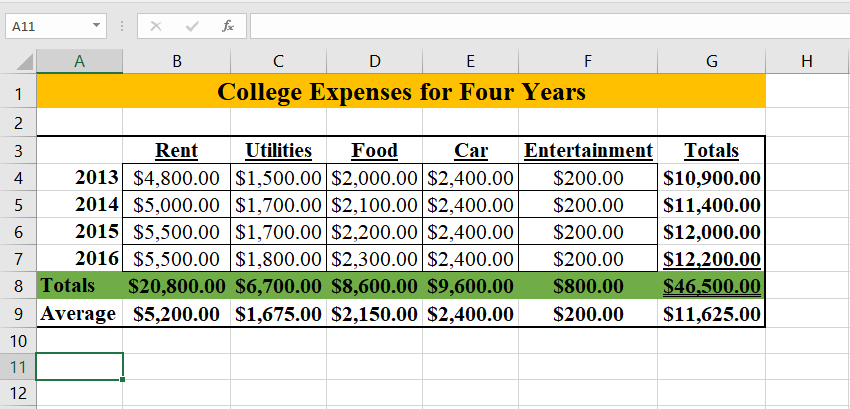 Q2) (5 points – subtract 1 point for each error) Start Google Sheets and produce the same spreadsheet as above with same guidelines:HINTS: If you don’t find the exact function you used in MS Excel, use a similar GoogleSheets function. Save as GoogleSheet File-1 in LBCC\CS120 folderSnip the file content (including header and footer)Save as snip-1.jpg in Week7-Files folder.Paste snip-1.jpg, at the very end, and continue with next stepZip both Week7-Assignment.docx and MSExcel File-1.xlsx filesUpload zipped file into Moodle.Paste-snip-1-here 